В целях упорядочения системы оплаты труда работников управления образования МР «Печора»,  замещающих должности, не являющиеся должностями муниципальной службы, а также осуществляющих профессиональную деятельность по профессиям рабочихадминистрация ПОСТАНОВЛЯЕТ: 1. Внести изменения в постановление администрации МР «Печора» от 10.04.2020 г. № 327 «Об оплате труда работников управления образования МР «Печора», замещающих должности, не являющихся должностями муниципальной службы, а также осуществляющих профессиональную деятельность по профессиям  рабочих»: 1.1. Приложение к положению   изложить в редакции согласно приложению к настоящему постановлению.2. Настоящее постановление вступает в силу со дня  подписания, распространяется на взаимоотношения,  возникшие с 01 октября 2020 г. и подлежит размещению на официальном сайте  администрации муниципального района «Печора». Приложение к постановлению администрации МР «Печора»« 03 » ноября  2020 г. № 1083Размеры должностных окладовработников управления образования МР «Печора», замещающих должности, не являющиеся должностями муниципальной службы, а также осуществляющих профессиональную деятельность по профессиям рабочих1. Должностные оклады работников, замещающих должности, не являющиеся должностями муниципальной службы, установленные в следующем размере:3. Оклады рабочих Учреждения <*><*> К высококвалифицированным рабочим относятся рабочие, имеющие не менее 6 квалификационного разряда по соответствующей профессии согласно Единому тарифно-квалификационному справочнику; по профессии "рабочий по комплексному обслуживанию и ремонту здания" - не менее 4 квалификационного разряда согласно Единому тарифно-квалификационному справочнику, при условии выполнения рабочим особо сложных и ответственных работ, к качеству исполнения которых предъявляются специальные требования.Вопрос об отнесении конкретного рабочего к категории "высококвалифицированный" решается руководителем Учреждения с учетом мнения представительного органа работников с учетом квалификации, объема и качества выполняемых им работ в пределах средств, направляемых на оплату труда. Указанная оплата может носить как постоянный, так и временный характер.Размеры окладов работников, осуществляющих трудовую деятельность по профессиям рабочих, устанавливаются в зависимости от разряда выполняемых работ в соответствии с Единым тарифно-квалификационным справочником работ и профессий рабочих (присваивается по итогам аттестации):___________________________________».АДМИНИСТРАЦИЯ МУНИЦИПАЛЬНОГО РАЙОНА «ПЕЧОРА»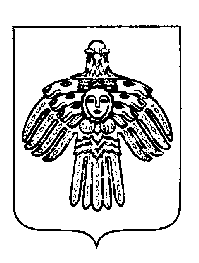 «ПЕЧОРА»  МУНИЦИПАЛЬНÖЙ  РАЙОНСААДМИНИСТРАЦИЯ ПОСТАНОВЛЕНИЕ ШУÖМПОСТАНОВЛЕНИЕ ШУÖМПОСТАНОВЛЕНИЕ ШУÖМ« 03 »  ноября  2020 г.г. Печора,  Республика Коми                                        № 1083О внесении изменения в постановление администрации МР «Печора» от 10.04.2020 г.  № 327 «Об оплате труда работников управления образования МР «Печора», замещающих должности, не являющиеся должностями муниципальной службы, а также осуществляющих профессиональную деятельность по профессиям рабочих»И. о. главы муниципального района – руководителя администрации	В. А. Серов«Приложение к Положению об оплате труда работников управления образования          МР «Печора», замещающих должности, не являющиеся должностями муниципальной службы, а также осуществляющих профессиональную деятельность по профессиям рабочих»N п/пНаименование должностиДолжностной оклад, рублей1.Заведующий отделом8 9552.Заместитель заведующего отделом8 3283.Ведущие: экономист, эксперт, юрисконсульт6 6714.Экономист, эксперт, юрисконсульт I категории5 9935.Экономист, эксперт, юрисконсульт II категории5 6196.Экономист, эксперт, юрисконсульт5 65410.Ведущий специалист6 67111.Заведующий хозяйством5 61912.Делопроизводитель4 52713.Механик5 35114.Инженер-программист4 468Ведущий программист6 615Программист I категории5 726Программист II категории4 98815.Методист, педагог-психолог, учитель-логопед, социальный педагог, учитель-дефектолог7 06016.Врач-педиатр, психиатр5 726N п/пНаименование профессииОклад, рублей1.Сторож, вахтер, уборщик территории, уборщик служебных помещений4 4812.Водитель4 8324.Другие профессии рабочих, по которым в соответствии с Единым тарифно-квалификационным справочником работ и профессий рабочих предусмотрено присвоение:1) 1 квалификационного разряда4 3922) 2 квалификационного разряда4 4813) 3 квалификационного разряда4 5694) 4 квалификационного разряда4 6565) 5 квалификационного разряда4 7456) 6 квалификационного разряда4 8327) 7 квалификационного разряда4 941